Jídlo - Snídaně, oběd, večeřeCíl: Slovní zásoba jídlo 1. pád, 4. pád. snídat, obědvat, večeřet, snídaně, oběd, večeře, tvorba vět - Co rád snídáš? Ráda snídám...Postup:1. Pojmenování obrázků:Rozstříháme malé obrázky jídla, dáme je například doprostřed stolu a pojmenováváme s dětmi. Rozdáme dětem pracovní list  a povíme jim, že Lili nakreslila, co ráda jí k snídani, k obědu a k večeři. Můžeme se ptát dětí, kdy se jí snídaně (ráno, v poledne nebo večer?...) Pojmenováváme, co Lili ráda jí k snídani, co ráda snídá. Co jí ráda k obědu, co obědvá atd. Můžeme si povídat i o tom, jak se jídla připravují (vajíčka na pánvi, zelenina se uvaří v hrnci atd.)2. Lepení: Děti mají za úkol dokreslit svůj obličej a vlasy do náčrtu obličeje ve spodní části listu.Následně si nalepí do prázdných okének, co ony rády snídají, obědvají a večeří. Doprostřed stolu dáme celý list, na kterém jsou nakreslené malé obrázky - aby děti viděly, co mohou dostat. Stejné obrázky máme rozstříhané u sebe. Ptáme se jednotlivých dětí: „Co rád snídáš“ Dítě řekne několik věcí ve 4 pádě, například: „Rád snídám koláč, mléko a jogurt.“ Dostane malé obrázky a nalepí je do prvního rámečku. Každé dítě takto postupně nalepí svou snídani.Následuje oběd a večeře stejným způsobem.3. Vybarvování: Každé dítě se ptá jednotlivě ostatních, co rádi snídají, obědvají a večeří. Pokud dvě děti při rozhovoru zjistí, že rády snídají totéž (například obě mají u snídaně koláč, mohou ho vybarvit). Následně se všichni díváme, kdo má co vybarvené a porovnáváme obrázky. Tento úkol je pro pokročilejší děti, budou pravděpodobně potřebovat asistenci učitele, aby pochopily, co mají dělat. 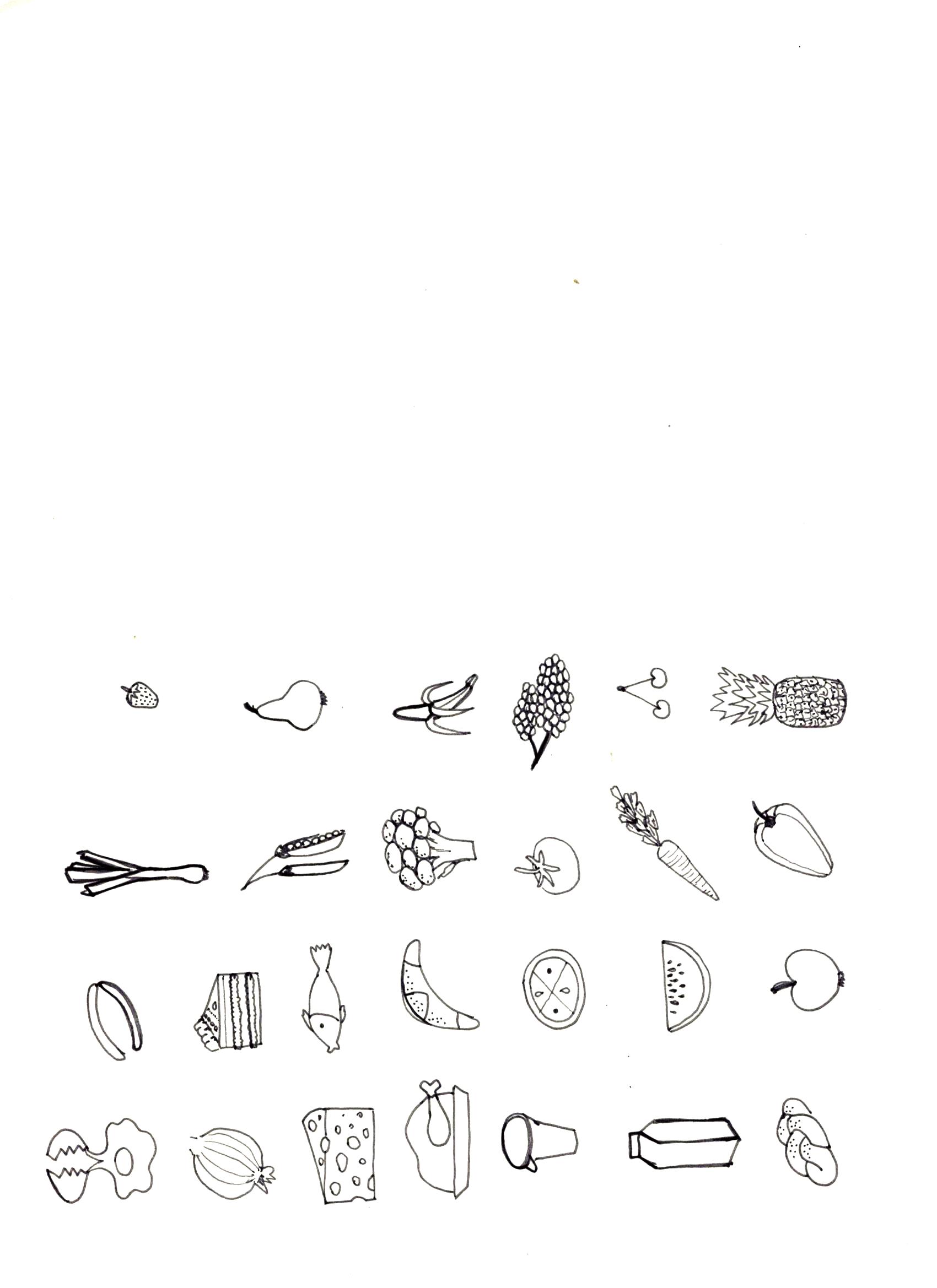 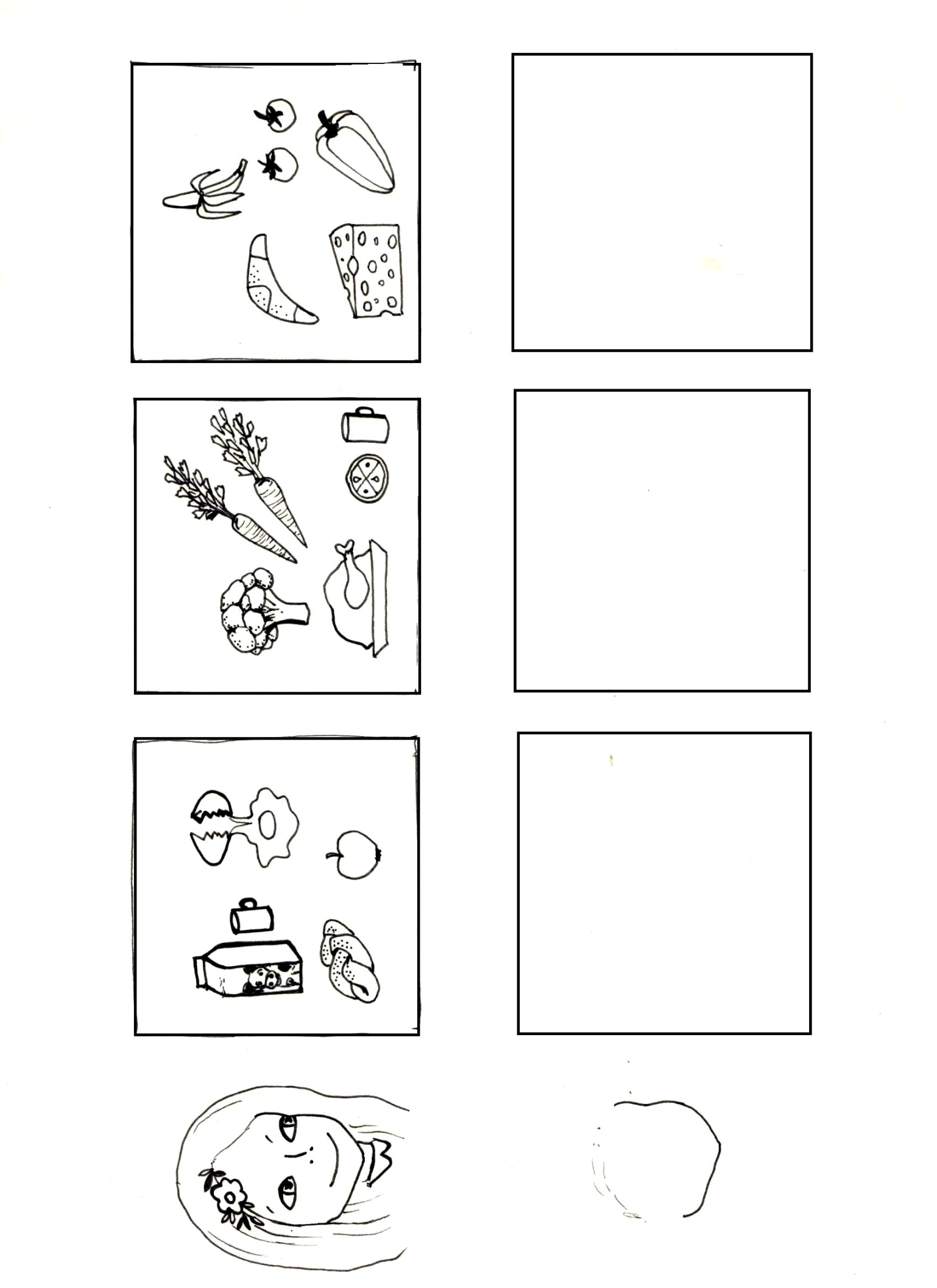 